П О С Т А Н О В Л Е Н И ЕРуководствуясь статьей 9 Федерального закона от 02.03.2007 № 25-ФЗ
«О муниципальной службе в Российской Федерации», статьей 8 Закона Камчатского края от 04.05.2008 № 58 «О муниципальной службе в Камчатском крае», ПОСТАНОВЛЯЮ:1. Наименование Постановления Главы Петропавловск-Камчатского городского округа от 05.05.2014 № 62 после слов «муниципальных служащих» дополнить словами «Городской Думы».2. Раздел 2 квалификационных требований к уровню профессионального образования, стажу муниципальной службы (государственной службы) или стажу работы по специальности, профессиональным знаниям и навыкам, необходимым для исполнения должностных обязанностей муниципальных служащих Городской Думы Петропавловск-Камчатского городского округа, установленных Постановлением Главы Петропавловск-Камчатского городского округа от 05.05.2014 № 62, изложить в редакции согласно приложению к настоящему постановлению.3. Направить настоящее постановление в газету «Град Петра и Павла» для опубликования и разместить на официальном сайте Городской Думы Петропавловск-Камчатского городского округа в информационно-телекоммуникационной сети «Интернет».Приложениек Постановлению ГлавыПетропавловск-Камчатскогогородского округаот 1 сентября 2014 г. № 1122. Квалификационные требования к уровню профессионального образованияК уровню профессионального образования для муниципальных служащих Городской Думы Петропавловск-Камчатского городского округа устанавливаются  квалификационные требования согласно следующей таблице.Таблица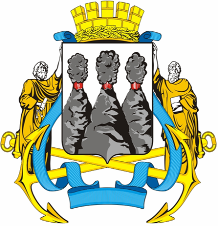 ГЛАВАПЕТРОПАВЛОВСК-КАМЧАТСКОГОГОРОДСКОГО ОКРУГА1 сентября 2014 г. № 112О внесении изменений в Постановление Главы Петропавловск-Камчатского городского округа от 05.05.2014 № 62 «Об установлении квалификационных требований к уровню профессионального образования, стажу муниципальной службы (государственной службы) или стажу работы по специальности, профессиональным знаниям и навыкам, необходимым для исполнения должностных обязанностей муниципальных служащих Петропавловск-Камчатского городского округа»Глава Петропавловск-Камчатского городского округаК.Г. СлыщенкоНаименование должностей Требования к уровню профессионального образования12Высшая группа должностей:Высшая группа должностей:Руководитель аппарата Городской Думы Петропавловск-Камчатского городского округавысшее военно-специальное образование, высшее профессиональное образование по одной из специальностей:«Государственное и муниципальное управление», «Менеджмент», «Финансы», «Экономика», «Юриспруденция»Заместитель руководителя аппарата Городской Думы Петропавловск-Камчатского городского округа - начальник организационного отделавысшее профессиональное образование по одной из специальностей:«Государственное и муниципальное управление», «Менеджмент», «Юриспруденция»Заместитель руководителя аппарата Городской Думы Петропавловск-Камчатского городского округа – начальник юридического отделавысшее профессиональное образование по специальности «Юриспруденция»Главная группа должностей:Главная группа должностей:Советник председателя Городской Думы Петропавловск-Камчатского городского округавысшее военно-специальное образование, высшее профессиональное образование по одной из специальностей:«Государственное и муниципальное управление», «Менеджмент», «Юриспруденция»Помощник председателя Городской Думы Петропавловск-Камчатского городского округавысшее профессиональное образование по одной из специальностей:«Государственное и муниципальное управление», «Менеджмент», «Юриспруденция»Начальник информационного отдела аппарата Городской Думы Петропавловск-Камчатского городского округавысшее профессиональное образование по одной из специальностей:«Государственное и муниципальное управление», «Журналистика», «Информатика», «Менеджмент», «Программирование», «Экономика»Начальник общего отдела аппарата Городской Думы Петропавловск-Камчатского городского округавысшее профессиональное образование по одной из специальностей: «Государственное и муниципальное управление», «Менеджмент», «Экономика», «Юриспруденция»Начальник отдела бухгалтерского учета и отчетности аппарата Городской Думы Петропавловск-Камчатского городского округавысшее профессиональное образование по одной из специальностей: «Бухгалтерский учет, анализ и аудит», «Финансы», «Экономика»Начальник отдела по организационно-правовому обеспечению органов Городской Думы и депутатских объединений аппарата Городской Думы Петропавловск-Камчатского городского округавысшее профессиональное образование по специальности «Юриспруденция»Советник информационного отдела аппарата Городской Думы Петропавловск-Камчатского городского округа высшее профессиональное образование по одной из специальностей:«Государственное и муниципальное управление», «Журналистика», «Информатика», «Менеджмент», «Программирование», «Экономика»Советник общего отдела аппарата Городской Думы Петропавловск-Камчатского городского округавысшее профессиональное образование по одной из специальностей: «Государственное и муниципальное управление», «Менеджмент», «Экономика», «Юриспруденция»Советник организационного отдела аппарата Городской Думы Петропавловск-Камчатского городского округавысшее профессиональное образование по одной из специальностей: «Государственное и муниципальное управление», «Менеджмент», «Экономика», «Юриспруденция»Советник отдела бухгалтерского учета и отчетности аппарата Городской Думы Петропавловск-Камчатского городского округавысшее профессиональное образование по одной из специальностей:«Бухгалтерский учет, анализ и аудит», «Финансы», «Экономика»Советник отдела по организационно-правовому обеспечению органов Городской Думы и депутатских объединений аппарата Городской Думы Петропавловск-Камчатского городского округавысшее профессиональное образование по специальности «Юриспруденция»Советник юридического отдела аппарата Городской Думы Петропавловск-Камчатского городского округавысшее профессиональное образование по специальности «Юриспруденция»Ведущая группа должностейВедущая группа должностейКонсультант информационного отдела аппарата Городской Думы Петропавловск-Камчатского городского округавысшее профессиональное образование по одной из специальностей:«Государственное и муниципальное управление», «Журналистика», «Информатика», «Менеджмент», «Программирование», «Экономика»Консультант общего отдела аппарата Городской Думы Петропавловск-Камчатского городского округавысшее профессиональное образование по одной из специальностей: «Государственное и муниципальное управление», «Менеджмент», «Экономика», «Юриспруденция»Консультант организационного отдела аппарата Городской Думы Петропавловск-Камчатского городского округавысшее профессиональное образование по одной из специальностей: «Государственное и муниципальное управление», «Менеджмент»,  «Экономика», «Юриспруденция»Консультант отдела бухгалтерского учета и отчетности аппарата Городской Думы Петропавловск-Камчатского городского округавысшее профессиональное образование по одной из специальностей:«Бухгалтерский учет, анализ и аудит», «Финансы», «Экономика»Консультант отдела по организационно-правовому обеспечению органов Городской Думы и депутатских объединений аппарата Городской Думы Петропавловск-Камчатского городского округавысшее профессиональное образование по специальности «Юриспруденция»Консультант юридического отдела аппарата Городской Думы Петропавловск-Камчатского городского округавысшее профессиональное образование по специальности «Юриспруденция»Ведущий специалист 3 разряда информационного отдела аппарата Городской Думы Петропавловск-Камчатского городского округавысшее профессиональное образование по одной из специальностей:«Государственное и муниципальное управление», «Журналистика», «Информатика», «Менеджмент», «Программирование», «Экономика»Ведущий специалист 3 разряда общего отдела аппарата Городской Думы Петропавловск-Камчатского городского округавысшее профессиональное образование по одной из специальностей: «Государственное и муниципальное управление», «Менеджмент», «Экономика», «Юриспруденция»Ведущий специалист 3 разряда организационного отдела аппарата Городской Думы Петропавловск-Камчатского городского округавысшее профессиональное образование по одной из специальностей: «Государственное и муниципальное управление», «Менеджмент», «Планирование», «Экономика», «Юриспруденция»Ведущий специалист 3 разряда отдела бухгалтерского учета и отчетности аппарата Городской Думы Петропавловск-Камчатского городского округавысшее профессиональное образование по одной из специальностей:«Бухгалтерский учет, анализ и аудит», «Финансы», «Экономика»Ведущий специалист 3 разряда по организационно-правовому обеспечению органов Городской Думы и депутатских объединений аппарата Городской Думы Петропавловск-Камчатского городского округавысшее профессиональное образование по одной из специальностей:«Государственное и муниципальное управление», «Менеджмент», «Юриспруденция»Ведущий специалист 3 разряда юридического отдела аппарата Городской Думы Петропавловск-Камчатского городского округавысшее профессиональное образование по специальности «Юриспруденция»Старшая группа должностейСтаршая группа должностейСтарший специалист 1 разряда  среднее профессиональное образование по одной из специальностей:«Бухгалтерский учет, анализ и аудит», «Государственное и муниципальное управление», «Журналистика», «Информатика», «Менеджмент», «Финансы и кредит», «Экономика», «Экономика и управление на предприятии», «Юриспруденция»